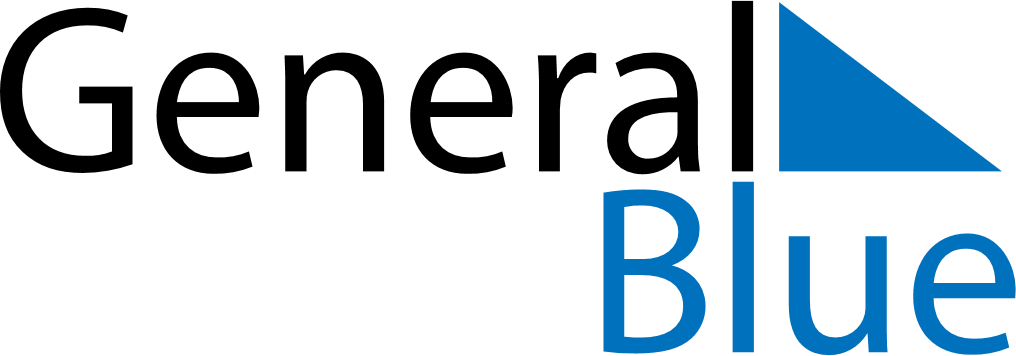 March 2020March 2020March 2020San MarinoSan MarinoMONTUEWEDTHUFRISATSUN1234567891011121314151617181920212223242526272829Anniversary of the Arengo3031